附件1:贵州新华印务有限责任公司应聘报名登记表附件2：公司内部近亲属登记表附件3：基  本  信  息基  本  信  息基  本  信  息基  本  信  息基  本  信  息基  本  信  息基  本  信  息基  本  信  息基  本  信  息基  本  信  息基  本  信  息基  本  信  息基  本  信  息基  本  信  息基  本  信  息基  本  信  息姓 名姓 名性 别性 别出生年月出生年月出生年月民 族民 族籍 贯籍 贯户口所在地户口所在地现居住地现居住地健康状况健康状况是否有过往病史是否有过往病史是否有过往病史是否有过往病史参加工作时间参加工作时间政治面貌政治面貌入党时间入党时间入党时间学历学历学位学位身份证号身份证号身份证号身份证号身份证号移动电话移动电话固定电话固定电话Email地址Email地址Email地址现居住地址现居住地址邮政编码邮政编码邮政编码教 育 经 历（从高中开始填写）教 育 经 历（从高中开始填写）教 育 经 历（从高中开始填写）教 育 经 历（从高中开始填写）教 育 经 历（从高中开始填写）教 育 经 历（从高中开始填写）教 育 经 历（从高中开始填写）教 育 经 历（从高中开始填写）教 育 经 历（从高中开始填写）教 育 经 历（从高中开始填写）教 育 经 历（从高中开始填写）教 育 经 历（从高中开始填写）教 育 经 历（从高中开始填写）教 育 经 历（从高中开始填写）教 育 经 历（从高中开始填写）教 育 经 历（从高中开始填写）起止时间学校名称学校名称学校名称学校名称学校名称专业专业教育类别教育类别教育类别教育类别学位学位学习形式学习形式起止时间学校名称学校名称学校名称学校名称学校名称专业专业高中/大专/本科等高中/大专/本科等高中/大专/本科等高中/大专/本科等学位学位全日制/在职/课程班全日制/在职/课程班工 作 经 历工 作 经 历工 作 经 历工 作 经 历工 作 经 历工 作 经 历工 作 经 历工 作 经 历工 作 经 历工 作 经 历工 作 经 历工 作 经 历工 作 经 历工 作 经 历工 作 经 历工 作 经 历起止时间单位单位单位部门、岗位部门、岗位部门、岗位职务、职级职务、职级职务、职级主要工作职责主要工作职责主要工作职责上级主管及电话上级主管及电话人力资源部联系人及电话家 庭 成 员家 庭 成 员家 庭 成 员家 庭 成 员家 庭 成 员家 庭 成 员家 庭 成 员家 庭 成 员家 庭 成 员家 庭 成 员家 庭 成 员家 庭 成 员家 庭 成 员家 庭 成 员家 庭 成 员家 庭 成 员姓名姓名姓名与本人关系与本人关系与本人关系与本人关系工作单位工作单位工作单位工作单位职务职务职务政治面貌政治面貌公司内部近亲属关系登记表公司内部近亲属关系登记表公司内部近亲属关系登记表公司内部近亲属关系登记表公司内部近亲属关系登记表公司内部近亲属关系登记表公司内部近亲属关系登记表姓名性别出生年月                                                                                                                                              民族籍贯联系电话亲 属 关 系亲 属 关 系亲 属 关 系亲 属 关 系亲 属 关 系亲 属 关 系亲 属 关 系姓名与本人关系性别出生年月部门职务联系电话新冠肺炎疫情防控告知暨承诺书新冠肺炎疫情防控告知暨承诺书新冠肺炎疫情防控告知暨承诺书新冠肺炎疫情防控告知暨承诺书新冠肺炎疫情防控告知暨承诺书新冠肺炎疫情防控告知暨承诺书新冠肺炎疫情防控告知暨承诺书新冠肺炎疫情防控告知暨承诺书姓    名联系电话应聘岗位有 关 情 况有 关 情 况有 关 情 况监 测 结 果监 测 结 果监 测 结 果监 测 结 果1.现场资格审查或面试前14天内有境内中高风险地区或陆路边境口岸所在县（市、区、旗）、港台地区、国外旅居史或接触史的，或被判定为新冠病毒感染者（确诊病例或无症状感染者）、疑似病例的密切接触者或次密切接触者1.现场资格审查或面试前14天内有境内中高风险地区或陆路边境口岸所在县（市、区、旗）、港台地区、国外旅居史或接触史的，或被判定为新冠病毒感染者（确诊病例或无症状感染者）、疑似病例的密切接触者或次密切接触者1.现场资格审查或面试前14天内有境内中高风险地区或陆路边境口岸所在县（市、区、旗）、港台地区、国外旅居史或接触史的，或被判定为新冠病毒感染者（确诊病例或无症状感染者）、疑似病例的密切接触者或次密切接触者有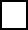 无2.现场资格审查或面试前14天内有境内中高风险地区所在地级市或境内新发本土病例所在地级市旅居史或接触史的，未排除感染风险者2.现场资格审查或面试前14天内有境内中高风险地区所在地级市或境内新发本土病例所在地级市旅居史或接触史的，未排除感染风险者2.现场资格审查或面试前14天内有境内中高风险地区所在地级市或境内新发本土病例所在地级市旅居史或接触史的，未排除感染风险者有无3.接到有关部门关于疫情防控风险提示电话要求隔离或居家医学观察、健康监测，或健康码、行程码有异常情况者;已治愈出院的确诊病例或已解除集中隔离医学观察的无症状感染者，尚在随访或医学观察期内3.接到有关部门关于疫情防控风险提示电话要求隔离或居家医学观察、健康监测，或健康码、行程码有异常情况者;已治愈出院的确诊病例或已解除集中隔离医学观察的无症状感染者，尚在随访或医学观察期内3.接到有关部门关于疫情防控风险提示电话要求隔离或居家医学观察、健康监测，或健康码、行程码有异常情况者;已治愈出院的确诊病例或已解除集中隔离医学观察的无症状感染者，尚在随访或医学观察期内有无4.有发热（体温≥37.3℃）、寒战、咳嗽、咳痰、咽痛、打喷嚏、流涕、鼻塞、头痛、乏力、肌肉酸痛、关节酸痛、气促、呼吸困难、胸闷、结膜充血、恶心、呕吐、腹泻、腹痛、嗅觉或味觉减退、皮疹、黄疸等症状，未排除传染病者4.有发热（体温≥37.3℃）、寒战、咳嗽、咳痰、咽痛、打喷嚏、流涕、鼻塞、头痛、乏力、肌肉酸痛、关节酸痛、气促、呼吸困难、胸闷、结膜充血、恶心、呕吐、腹泻、腹痛、嗅觉或味觉减退、皮疹、黄疸等症状，未排除传染病者4.有发热（体温≥37.3℃）、寒战、咳嗽、咳痰、咽痛、打喷嚏、流涕、鼻塞、头痛、乏力、肌肉酸痛、关节酸痛、气促、呼吸困难、胸闷、结膜充血、恶心、呕吐、腹泻、腹痛、嗅觉或味觉减退、皮疹、黄疸等症状，未排除传染病者有无5.现场资格审查或面试前14天内有聚集性发病（如家庭、办公室等场所出现2例及以上发热或呼吸道症状的病例）的情况，未排除感染风险者5.现场资格审查或面试前14天内有聚集性发病（如家庭、办公室等场所出现2例及以上发热或呼吸道症状的病例）的情况，未排除感染风险者5.现场资格审查或面试前14天内有聚集性发病（如家庭、办公室等场所出现2例及以上发热或呼吸道症状的病例）的情况，未排除感染风险者有无6.未完成全部剂次新冠疫苗接种6.未完成全部剂次新冠疫苗接种6.未完成全部剂次新冠疫苗接种是否以上监测如结果有异常，须第一时间向招聘主办方说明情况以上监测如结果有异常，须第一时间向招聘主办方说明情况以上监测如结果有异常，须第一时间向招聘主办方说明情况以上监测如结果有异常，须第一时间向招聘主办方说明情况以上监测如结果有异常，须第一时间向招聘主办方说明情况以上监测如结果有异常，须第一时间向招聘主办方说明情况以上监测如结果有异常，须第一时间向招聘主办方说明情况其他需要说明情况严格执行疫情防控有关要求。严格执行疫情防控有关要求。严格执行疫情防控有关要求。严格执行疫情防控有关要求。严格执行疫情防控有关要求。严格执行疫情防控有关要求。